Załącznik 2 do IT-PS-08 - SFTP_formularzwypełnia koordynator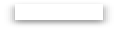 do wypełnienia przez zespół IT EDI do wypełnienia przez zespół IT INFNazwa firmyNumer CMF klienta(jeśli dotyczy)Statyczny adres IP(wybierz „Tak”, jeśli klient ma statyczny adres IP lub „Nie”, jeśli klient ma dynamiczny adres IP)TAKNIEAdres IP(jeśli statyczny adres IP)E-mail(adres e-mail osoby kontaktowej)Telefon(numer telefonu osoby kontaktowej)Osoba odpowiedzialna w Raben(specjalista ds. obsługi klienta, właściciel procesu biznesowego itp.)Wybrane rozwiązanieSFTP1SFTP2Numer biletu EDIDodatkowe wymagane funkcje(struktura katalogu itp.)Numer biletu INFStworzone zasoby(login (y))Uwagi dodatkowe